42nd Street Tap BalletVictor – Robber – Dancer to provide black jazz pants and black turtleneckAbbie S. – Peggy Sawyer – Blue Dress provided by ADTNathaniel – Main Sailor – ADT will provide shirt, tie and hat, dancer to provide black dress pants.Jack & Sherrod – Sailors ADT will provide shirt, tie and hat, dancer to provide black dress pantsLily Rich & Lily Size – Tap Girls – Dancer to provide pink Singing in the Rain dressesElla, Kaitlyn, Grace – Sexy Ladies - 2018 Green, blue, black recital costume.  Please find one.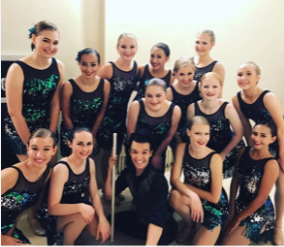 Madison, Janie, Katherine – Little Niftys - Provided by ADTBaylee & Maggie – 2019 Advanced Class Recital Costume. Please find one.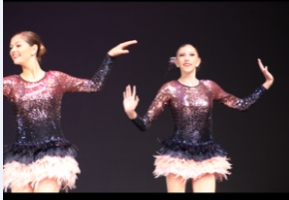 Morgan & Schuyler - Bell Hops – Provided by ADTRyan – Cop - Dancer to provide blue button shirt and black dress pants.  Accessories provided by ADT.